DEKLARACJA UCZESTNICTWAOświadczam, że zapoznałem/am się z Regulaminem Wypożyczalni Sprzętu Wodnego Przystani Żabi Kruk oraz Regulaminem Wydarzenia i akceptuję wszystkie postanowienia.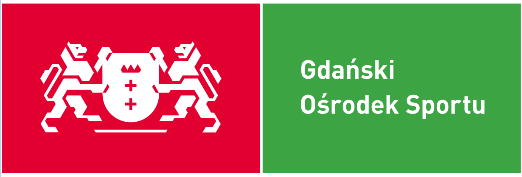 Imię:Nazwisko:Numer telefonu:Adres e-mail:Data wydarzenia:Wybrany sprzęt
(proszę wpisać liczbę):Kajak jednoosobowy: Wybrany sprzęt
(proszę wpisać liczbę):Kajak dwuosobowy: Liczba osób:Dorośli: Liczba osób:Dzieci: …………………………………………………………..…………………………………………………………..(miejscowość, data)(podpis)